БАШҠОРТОСТАН РЕСПУБЛИКАҺЫның                                                                            совет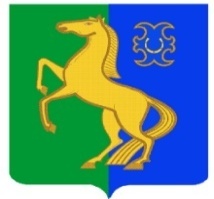 ЙƏРМƏКƏЙ районы                                                                     сельского поселениямуниципаль РАЙОНЫның                                                          Усман-Ташлинский СЕЛЬСОВЕТ уҫман-ташлы АУЫЛ СОВЕТЫ                                                             МУНИЦИПАЛЬНОГО РАЙОНА            ауыл БИЛƏмƏҺе                                                                                    ЕрмекеевскиЙ район                   советы                                                                                        РЕСПУБЛИкИ БАШКОРТОСТАН       КАРАР                                           №29.6                             РЕШЕНИЕ06 февраль  2019 й.                                                                   06_февраля  2019 г. О предоставлении льготы по арендной плате за аренду (субаренду) муниципальных объектов недвижимости  государственным и муниципальным учреждениям, обществам и организациям инвалидов, ветеранов, партий, профсоюзов, благотворительным фондам на 2019 годВ соответствии со статьями 421 и 614 Гражданского кодекса Российской Федерации, подпунктом 1 пункта 1 статьи 14 Федерального закона от 06 октября 2003 года № 131-ФЗ «Об общих принципах организации местного самоуправления в Российской Федерации» Совет муниципального района Ермекеевский район Республики Башкортостан решил:1. Предоставить  льготу по арендной плате за  аренду (субаренду) муниципальных объектов недвижимости  государственным и муниципальным учреждениям, обществам и организациям инвалидов, ветеранов, партий, профсоюзам, благотворительным фондам в полном объеме арендной платы начисленной на 2019 год.	2. Комитету по управлению собственностью Министерства земельных и имущественных отношений Республики Башкортостан по Ермекеевскому району привести расчеты арендной платы по договорам аренды (субаренды) муниципального недвижимого имущества в соответствии с настоящим решением.3. Контроль за выполнением  настоящего решения возложить на постоянную комиссию Совета по бюджету, налогам, вопросам муниципальной собственности.4. Настоящее решение вступает в силу с 01 января 2019 года.Глава сельского поселения  Усман-Ташлинский сельсовет                  Р.Ф.Хантимерова 